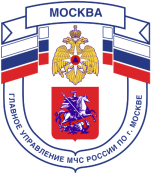 Главное управление МЧС России по г. МосквеУправление по Новомосковскому и Троицкому АО1 региональный отдел надзорной деятельности142784, г. Москва, пос. Сосенское, п. Газопровод, д. 18, корп. 1тел.+7(495)870-60-74, email:unitao.1rond@yandex.ruЧТО ТАКОЕ «ОГОНЬ» И «ПОЖАР»Памятка безопасностиОгонь не всегда был с человеком. Древние люди, наши предки, не знали огня. Они мерзли в пещерах, ели сырое мясо и коренья, болели и умирали. Так было до тех пор, пока однажды Древний человек не сумел понять, что он может пользоваться огнем. Сначала люди не умели добывать огонь. Они брали горящие ветки от лесных пожаров, возникающих от удара молнии, подносили их к сучьям, собранным заранее и постоянно поддерживали огонь. Когда племя переходило с места на место, огонь переносили в глиняной посуде, подбрасывая ветки и следя, чтобы он не потух. Позже человек научился добывать огонь трением деревянных веток и высекая искры из камней. После этого можно было сказать, что человек овладел огнем, ведь в любом месте он мог получить огонь и использовать его силу.С тех пор как древний человек приручил огонь, он всегда помогал ему. На огне готовили пишу, делая ее не только вкусной, но и более полезной. У костра спасались от холодов. С помощью огня делали лодки, выжигая ствол дерева, на огне обжигали наконечники копий. В печах становилась крепкой глина, превращаясь в кувшины и другую посуду.Но не только древним людям нужен был огонь. Мы с вами тоже постоянно его используем. Огонь превращает воду в пар, который крутит турбины электростанции и дает нам электричество, которое мы используем для приготовления пищи, освещения наших домов и обогрева. Газ горит у многих из вас на кухне. Мы видим дым, поднимающийся из труб заводов и фабрик – там тоже применяется огонь. Очень часто на природе мы разводим костер и отдыхаем, наблюдая за горящими поленьями. Все это позволяет сказать, что огонь является другом человека. Что же такое огонь? Огонь - это проявление процесса горения. Чтобы возник огонь необходимо три составляющих: 1) горючее – то что будет гореть (дерево, ткани, горючие жидкости – бензин, керосин, горючие газы);2) кислород без которого горение невозможно (как и мы дышим кислородом, так и огонь без кислорода не сможет существовать);3)тепло или источник зажигания (спичка, зажигалка, искра, электрические нагревательные приборы) - то, что позволит начаться горению. Когда эти три слагаемых будут вместе – возникнет огонь.ПОЖАР - ЭТО ОГОНЬ, КОТОРЫМ ЧЕЛОВЕК НЕ МОЖЕТ УПРАВЛЯТЬ, ОН МОЖЕТ ПОВРЕДИТЬ ЧЕЛОВЕКУ, НАНЕСТИ ВРЕД ЕГО ЗДОРОВЬЮ ИЛИ ДАЖЕ ОТОБРАТЬ ЖИЗНЬ, УНИЧТОЖИТЬ ЦЕЛЫЕ ДОМА, ПОСЕЛКИ И ГОРОДА.Единый телефон вызова пожарных и спасателей –101, 112Порядок вызова пожарных и спасателей с операторов сотовой связиБилайн, Мегафон и МТС-112; Скайлинк-01Единый телефон доверия ГУ МЧС России по г. Москве: +7(495) 637-22-22mchs.qov.ru – официальный интернет сайт МЧС России